PROCEDIMIENTO DE REVALIDACIÓN DE ASIGNATURAS DE OTRAS INSTITUCIONES1. Objetivo Determinar el proceso para la revalidación de asignaturas cursadas en otras instituciones o carreras.2. Alcance Este procedimiento aplica para los casos en los que el alumno ha realizado una estancia en otra institución, o cuando se lleva a cabo un cambio de carrera.3. ResponsablesSecretario Académico de la Facultad de Ingeniería.Coordinador de Carrera.Asesor académico del alumno.4. DefinicionesIM: Ingeniería MecánicaIMA: Ingeniería Mecánica AdministrativaIEA: Ingeniería en Electricidad y AutomatizaciónIMT: Ingeniería en MecatrónicaIME: Ingeniería Mecánica EléctricaAME: Área Mecánica y Eléctrica5. Desarrollo6. Registros7. Referencias 
Normativa del Programa de Movilidad Académica Estudiantil8. Instructivos Relacionados9. Control de CambiosFormato de Constancia de Revalidación para Convenios de Movilidad Académica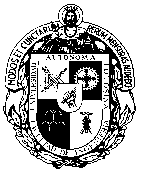 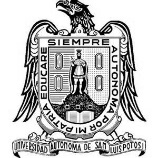 Fecha:______________Materias que cursadas en _________________________________: _____Materias que se revalidad en la Facultad de Ingeniería de la UASLP: _____Total de Créditos: _____Nota: Esta constancia de revalidación se extiende de común acuerdo con el Área Mecánica Eléctrica y la Coordinación de Ingeniería __________________ y aplica para el periodo _____________, de acuerdo al Certificado Académico Personal de la Institución: _________________________, del      /    /2016.“MODOS ET CUNCTARUM RERUM MENSURAS AUDEBO”___________________________Dr. Emilio Jorge González GalvánSecretario Académico de la FacultadC.c.p. Coordinación de la Carrera de Ingeniería _________________________.C.c.p. Asesor académico.C.c.p. Alumno.ResponsableRevisóAprobóNombreDra. Sandra Luz Rodríguez R. (Coordinador IM)Dra. Dora Erika Espericueta G. (Coordinador IMA)M.I. Juan Carlos Arellano González (Coordinador IME)M.I. Aurelio Hernández R. (Coordinador IEA)M.I. Luis A. González M. (Coordinador IMT)Dra. Sandra Luz Rodríguez R. (Coordinador IM)Dra. Dora Erika Espericueta G. (Coordinador IMA)M.I. Juan Carlos Arellano González (Coordinador IME)M.I. Aurelio Hernández R. (Coordinador IEA)M.I. Luis A. González M. (Coordinador IMT)Ing. Luis Armando Loredo MoreleónPuestoCoordinador de CarreraCoordinador de CarreraJefe del AMEFirmaNo.ACTIVIDADDESCRIPCIÓNÁREAMATERIAL O EQUIPODOCUMENTOOREGISTROREQUISITO1Notificación por parte del alumno a las autoridades correspondientes, de la necesidad de revalidación asignaturas cursadas en otras instituciones.El alumno informa a: Secretaría Académica.Coordinador de Carrera.Asesor Académico (en caso dado).del interés de revalidar asignaturas cursadas en otras instituciones.Secretaria Académica y AMEPC, internetCorreo ElectrónicoDeberá indicar claramente en el correo los siguientes datos:Nombre completoClaveCarrera Institución donde cursó las asignaturas en cuestión.2Solicitud de información al alumno solicitante, tales como: temarios de las asignaturas cursadas en otra institución, constancia de calificaciones.El coordinador de carrera y asesor académico solicitan al alumno:Temarios de las asignaturas que se pretenden ser revalidadas.Boleta o constancia de calificaciones obtenida en cada asignatura.AMEPCTemarios de las asignaturas a revalidar.Boleta o constancia de calificaciones.En la medida de lo posible es importante que los temarios estén desglosados en temas y subtemas, así como el desglose de las horas dedicadas a cada tema.3Entrevista con el alumnoEl Coordinador de Carrera y Asesor Académico se reúnen con el alumno para conocer detalles y aclarar dudas de los temarios respectivos.AMEPCBorrador electrónico del Formato de Constancia de Revalidación para Convenios de Movilidad AcadémicaPrimera versión del formato3Análisis y comparación de temarios El Coordinador de Carrera y Asesor Académico del alumno se reúnen para analizar y comparar los temarios de las asignaturas cursadas en otra institución, con los temarios de las asignaturas pertenecientes al Plan de Estudios vigente de la carrera.En caso de existir duda en el contenido de alguno(s) temario(s), se solicitará el apoyo a la academia correspondiente.AMEPCFormato de Constancia de Revalidación para Convenios de Movilidad AcadémicaFormato debidamente llenado y verificar que las asignaturas hayan sido aprobadas para los casos de movilidad académica internacional.4Entrevista con el alumno para comunicarle el resultado de la revalidaciónEl Coordinador de Carrera y Asesor Académico del alumno se reúnen con el alumno para informarle del resultado de la revalidación de asignaturas.AMEPCFormato de Constancia de Revalidación para Convenios de Movilidad Académica5Envío del resultado de la revalidación de asignaturas a Secretaria AcadémicaEl Coordinador de Carrera informa a Secretaría Académica del resultado de la revalidación de asignaturas, enviando el archivo del formato, tanto de forma electrónica como impresa.Secretaria Académica y AMEPC, internetFormato de Constancia de Revalidación para Convenios de Movilidad Académica (1 original y 2 copias)Correo ElectrónicoFormato de Constancia de Revalidación para Convenios de Movilidad Académica, firmado de recibido por parte de Secretaría Académica. Tanto el asesor académico como el  alumno deberán tener copia del formato recibido.6 Verificación de las asignaturas en el kárdex correspondienteEl alumno verificará que las asignaturas que fueron revalidadas, aparezcan en su kárdex durante los cinco días hábiles después de la entrega a Secretaría Académica. Secretaria Académica y AMEPC, internetCopia del Formato de Constancia de Revalidación para Convenios de Movilidad Académica, firmado de recibido por parte de Secretaría Académica.Copia del correo electrónicoDespués de los cinco días hábiles el alumno informará y confirmará si ya le aparecen revalidadas las asignaturas en su kárdex, en caso contrario comunicar a la coordinación.CÓDIGONOMBRE DEL FORMATO O REGISTROMEDIO DE ALMACENAMIENTOTIEMPO DE RETENCIÓNLUGAR DE ALMACENAMIENTODISPOSICIÓN DESPUÉS DEL PERIODO DE RETENCIÓNNAPdf del correo de solicitud del alumnoImpreso y electrónico2 añosArchivo AMEElectrónicoNAArchivos de la información solicitada al alumno, tales como los temarios y boletas de calificaciones.Electrónico2 añosArchivo AMEElectrónicoNAFormato de Constancia de Revalidación para Convenios de Movilidad AcadémicaImpreso y electrónico5 años e indefinidamente (respectivamente)Archivo AME / Secretaría GeneralElectrónicoREVISIÓN SECCIÓN AFECTADAFECHA DE REVISIÓN DESCRIPCIÓN DEL CAMBIO0Todas14/03/16Elaboración del DocumentoNombre:Clave:Carrera:No.Materias cursadas en ________________________________CalTraducciónTraducciónMaterias revalidadas en la Facultad de IngenieríaCalCréd.NivelPeriodo: Periodo: Periodo: Periodo: Periodo: Periodo: Periodo: Periodo: Periodo: NOTA: Las calificaciones alfanuméricas mostradas son aprobatorias en la ____________________________ y se acreditan con calificación AC por acuerdo de Consejo Técnico de fecha 17 de noviembre 2011.NOTA: Las calificaciones alfanuméricas mostradas son aprobatorias en la ____________________________ y se acreditan con calificación AC por acuerdo de Consejo Técnico de fecha 17 de noviembre 2011.NOTA: Las calificaciones alfanuméricas mostradas son aprobatorias en la ____________________________ y se acreditan con calificación AC por acuerdo de Consejo Técnico de fecha 17 de noviembre 2011.NOTA: Las calificaciones alfanuméricas mostradas son aprobatorias en la ____________________________ y se acreditan con calificación AC por acuerdo de Consejo Técnico de fecha 17 de noviembre 2011.NOTA: Las calificaciones alfanuméricas mostradas son aprobatorias en la ____________________________ y se acreditan con calificación AC por acuerdo de Consejo Técnico de fecha 17 de noviembre 2011.